Технологическая карта урока по предмету окружающий мир (УМК «Перспектива»), 2 класс.Тема урока: Мы – жители ВселеннойТип урока: Решение учебной задачиЦель урока: Познакомить детей с понятием Вселенная (Космос), Солнечная система, рассмотреть ее строение, различия между                       некоторыми космическими телами: планета, звезда, спутник.Планируемые результаты урока:Личностные: у учащихся будут сформированы: положительное отношение к школе и познавательной деятельности, интерес к учебному материалу. Учащиеся получат возможность для формирования: внутренней позиции школьника на уровне положительного отношения к школе, представления о ценности и уникальности окружающего мира.  Метапредметные:Регулятивные: учащиеся научатся: принимать и сохранять учебную задачу, соответствующую этапу обучения; понимать выделенные учителем ориентиры действия в учебном материале; проговаривать в слух последовательность производимых действий, составляющих основу осваиваемой деятельности; Получат возможность научиться: оценивать совместно с учителем и одноклассниками результаты своих действий, вносить соответствующие коррективы.   Познавательные: учащиеся научатся: понимать заданный вопрос, в соответствии с ним строить ответ в устной форме; проводить сравнение объектов по заданным основаниям (критериям); обобщать (выделять класс объектов по заданному признаку). Получат возможность научиться: ориентироваться на возможное разнообразие способов решения учебной задачи; умению смыслового восприятия познавательного текста, подводить анализируемый объекты под понятия разного уровня обобщения.Коммуникативные: учащиеся научатся: допускать существование различных точек зрения, договариваться, приходить к общему решению, использовать в общении правила вежливости. Получат возможность научиться: строить понятные для окружающих высказывания, задавать вопросы, адекватно использовать средства устного общения для решения коммуникативных задач.Предметные: учащиеся научатся: определять вселенную как необъятное пространство со звёздами, планетами и другими телами;                   получат возможность научиться: описывать наблюдаемые объекты, выделять их существенные признаки.Основные формы и методы организации познавательной деятельности учащихся:              фронтальная, индивидуальная;                       словесный, наглядный, практический.Образовательные ресурсы и оборудование: Плешаков А.А., Новицкая М.Ю. Окружающий мир: учебник для 2 класса,                             видеоролик и слайды  из интерактивной энциклопедии «Детская  энциклопедия Кирилла и Мефодия» 2012,                             ООО «VIDEOGame», интерактивная доска, презентация к уроку.Ход урокаЭтапы урокаДеятельность учителяДеятельность учащихсяФормирование УУДI. Самоопределение к деятельности.Организационный момент.- Сегодня на уроке мне бы хотелось предложить вам отправиться в далекое и увлекательное путешествие.- Как вы думаете, куда мы отправимся?- Да, вариантов у вас много. Но сегодня нас ждет не далекая страна и не парк за окно гимназии, мы отправимся в настоящее космическое путешествие!Подготовка класса к работе.Дети выдвигают всевозможные предположения.Личностные: формирование положительного отношения к познавательной деятельности.II. Актуализация опорных знаний.Фиксация затруднений в деятельности.– Но это будет не просто путешествие, а научная экспедиция. Мы узнаем, что такое Вселенная, исследуем Солнечную систему, побываем на различных планетах.- Готовы? На чем мы отправимся? - Конечно, нам подойдет только космический корабль, но его нужно собрать.(Слайд 2)  Детали корабля постепенно на экране после отгадывания загадок. – Внимательно слушайте загадки. Каждый правильный ответ поможет получить часть корабля.Бродит одиноко огненное око.Всюду, где бывает,Взглядом согревает.Голубой шатер Весь мир накрыл.Рассыпалось к ночи зерно,Глянули утром – нет ничего.В голубой светлицеДевица круглолица.Ночью ей не спится –В зеркало глядится.- Ракета готова и теперь мы отправляемся в полет.(Слайд 3: видеоролик «Космический полет»)Высказывания детей.Солнце- Небо- Звезды  - ЛунаЛичностные: проявление интереса к учебному материалу.Познавательные УУД: общеучебные – понимание вопроса, построение ответа в соответствии с ним; логические –умение строить рассуждение в форме связи простых суждений об объекте.Регулятивные УУД: Формулирование учебной задачи, планирование её выполнения.Коммуникативные УУД: умение в коммуникации строить понятные для партнёра высказывания.III. Усвоение новых знаний и способов действий.Постановка учебной задачи.Рассказ учителяРабота со схемойРабота по учебнику1. - Пока наш корабль двигается к своей цели, давайте подумаем, что объединяет все наши отгадки.(Слайд 4) На экране слова:     - Конечно, все эти объекты связаны с Космосом.- А как можно продолжить этот ряд объектов. (Слайд 4 дополнятся список)- А есть ли среди ваших ответов, объекты, которые можно объединить, т.е. те объекты, которые обозначают близкие понятия? (Учитель подсказывает, Например, планета – Земля и.тд.)2. В результате высказываний детей учитель подводит детей к вопросу:- Солнце – это планета? Или звезда?- А Луна, что это за космический объект?- Но ведь мы с вами отправились в научную экспедицию, поэтому во всем сможем разобраться.– Во всем нам поможет разобраться бортовой компьютер (б/к).(Слайд 5  сопровождение рассказа учителя)(б/к)Космос или Вселенная Необъятное пространство со звездами, планетами и другими космическими телами.(Объяснение учителя сопровождается видеороликом)(б/к)Мы находимся в той части Вселенной, которую называют Солнечной системой.- Вечером и ночью на небе мы видим множество звезд.(б/к) (Слайд 6)Звезды – раскаленные космические тела, которые сами излучают свет.- Свет какого космического тела мы видим каждое утро и в течение  дня?- Конечно, Солнце. Вот мы добрались, но подлететь, а тем более сесть на Солнце мы не можем, а почему?- Итак, Солнце – это планета или звезда?3. - У вас на парте карточки с изображением Солнечной системы.(Слайд 7 «Солнце»)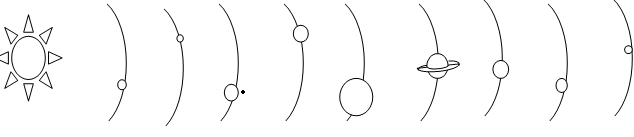 - Найдите звезду Солнце. Какой цвет подойдет, чтобы раскрасить ее, почему?- А теперь вперед, к другим планетам Солнечной системы. Включаю бортовой компьютер.(б/к) (Слайд 8)Солнечная система – часть вселенной. В нее входят 8 планет, вращающихся вокруг Солнца.- До 2006 г. ученые считали, в Солнечной системе 9 планет. Но в августе 2006 года Международный астрономический Союз исключил Плутон из разряда полноценных планет и назвал ее карликовой планетой.- Ближе всего к Солнцу находится Меркурий – самая маленькая планета Солнечной системы.(Слайды 9-15 «Планеты Солнечной системы») На экране друг за другом появляются планеты Солнечной системы.4. - Что теперь вы можете рассказать о Солнечной системе и ее планетах?При работе со схемой учитель намеренно пропускает Луну.- От самой дальней планеты Нептун мы возвращаемся на Землю. Летим мимо Луны.- Луна - это планета?- Обратимся к бортовому компьютеру.(б/к)  (Слайд 16)Луна – естественный спутник Земли, который вращается вокруг Земли.- Но ведь Луна ночью светит, значит это звезда?-Где можно узнать ответ на вопрос?Дети предлагают всевозможные варианты.- Комета, планета, метеорит и т.д.(Дети, отвечая, опираются на подсказки, которые развешены по всему классу.)Дети предлагают всевозможные варианты.Слушают, запоминают, уясняют смысл понятий.- Солнца…- Очень жарко, горячо…- Солнце – звезда. Центр нашей Солнечной системы…- Желтый, оранжевый… Потому что горячее…(Дети раскрашивают на схеме Солнце)Дети обозначают планеты на схеме. Рассказывают с опорой на схему.Дети замечают это (если нет, учитель обращает их внимание).-Нет, мы слушали рассказ. Луна – это спутник Земли.Учитель, компьютер, Может найдем ответ в учебнике Дети работают с учебником. Луна – спутник. Она только отражает свет других звезд.Личностные: наличие познавательных интересов, учебных мотивов.Познавательные УУД: общеучебные –осуществление поиска информации для решения познавательной задачи; выполнение учебных действий, осознанное и произвольное построение речевого высказывания в устной форме; логические – осуществление сравнения, анализа и синтеза изучаемых объектов; установление причинно-следственных связей.Регулятивные УУД: принятие и сохранение учебной задачи, соответствующей этапу обучения; планирование своего действия в соответствии с поставленной задачей и условиями её реализации.Коммуникативные УУД: формулирование собственного мнения; умения задавать вопросы; учёт разных мнений и стремление к координации различных позиций в сотрудничестве.IV. Рефлексия деятельности.Подведение итогов.1. -От Луны до Земли подать рукой. И пока мы возвращаемся, поделитесь впечатлениями о нашем путешествии.- Была ли это научная экспедиция?- Кто может сказать, что совершил для себя открытие?2. - На какие вопросы, мы планировали ответить на нашем уроке?        - На все ли вопросы мы успели ответить?- Как найти ответ на поставленный вопрос?- Давайте сыграем в игру:        «Я не знал, а теперь знаю….»3. -Завершение любой экспедиции – это отчет перед другими учеными, итак, вот их вопросы. (Слайд 17)Ответы детей.Высказывания детей.Подводят итог своей работы, формулируют конечный результат, способы достижения поставленной задачи.Личностные: представление о границах собственного «знания» и «незнания».Познавательные УУД: общеучебные –осуществление поиска необходимой информации для выполнения учебных заданий.Регулятивные УУД: осуществление контроля по результату; Коммуникативные УУД: адекватно использовать средства устного общения для решения коммуникативных задач.